НАРУЧИЛАЦКЛИНИЧКИ  ЦЕНТАР ВОЈВОДИНЕул. Хајдук Вељкова бр. 1, Нови Сад(www.kcv.rs)ОБАВЕШТЕЊЕ О ЗАКЉУЧЕНОМ УГОВОРУ У  ПОСТУПКУ ЈАВНЕ НАБАВКЕ БРОЈ 182-15-O, партија 1Врста наручиоца: ЗДРАВСТВОВрста предмета: Опис предмета набавке, назив и ознака из општег речника набавке: Набавка нерегистрованих лекова ван Листе лекова, - custodiol ili odgovarajuće33600000 – фармацеутски производиУговорена вредност: без ПДВ-а 2.143.020,00 динара, односно 2.357.322,00 динара са ПДВ-омКритеријум за доделу уговора: економски најповољнија понудаБрој примљених понуда: 2Понуђена цена: Највиша: 2.265.930,00  динараНајнижа: 2.143.020,00 динараПонуђена цена код прихваљивих понуда:Највиша: 2.265.930,00  динара Најнижа: 2.143.020,00   динараДатум доношења одлуке о додели уговора: 27.08.2015.Датум закључења уговора: 13.10.2015.Основни подаци о добављачу: „Фармалогист“ д.о.о., Миријевски булевар 3, БеоградПериод важења уговора: до дана у којем добављач у целости испоручи наручиоцу добра која су предмет овог уговора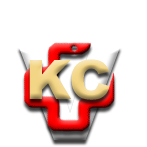 КЛИНИЧКИ ЦЕНТАР ВОЈВОДИНЕ21000 Нови Сад, Хајдук Вељка 1, Србија,телефон: + 381 21 487 22 05; 487 22 17; фаx : + 381 21 487 22 04; 487 22 16www.kcv.rs, e-mail: uprava@kcv.rs, ПИБ:101696893